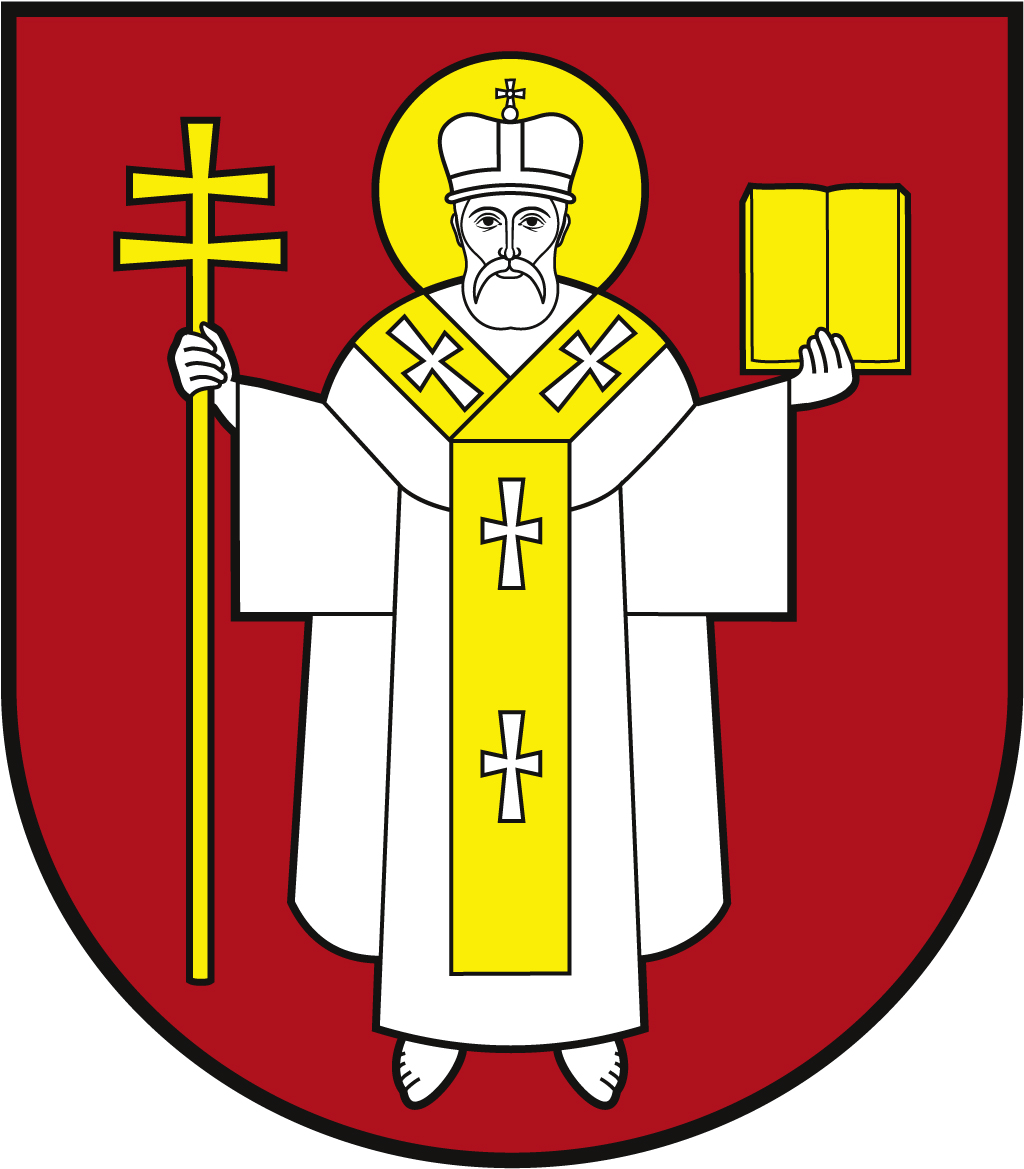 ЛУЦЬКА МІСЬКА РАДАВИКОНАВЧИЙ КОМІТЕТ ЛУЦЬКА МІСЬКА РАДАВИКОНАВЧИЙ КОМІТЕТ ЛУЦЬКА МІСЬКА РАДАВИКОНАВЧИЙ КОМІТЕТ Інформаційна карткаНадання згоди на перерахування коштів як оплати грошової компенсації за належні для отримання жилі приміщення для деяких категорій осіб, які брали участь у бойових діях на території інших держав, а також членів їх сімейІнформаційна карткаНадання згоди на перерахування коштів як оплати грошової компенсації за належні для отримання жилі приміщення для деяких категорій осіб, які брали участь у бойових діях на території інших держав, а також членів їх сімей02381ІК-552/11/143ІП1.Орган, що надає послугуОрган, що надає послугуДепартамент соціальної політики Луцької міської радиДепартамент соціальної політики Луцької міської ради2.Місце подання документів та отримання результату послугиМісце подання документів та отримання результату послугиДепартамент соціальної політики Луцької міської ради пр-т Волі, 4а, каб.104  тел. (0332) 281 000 https://www.social.lutsk.ua  e-mail: dsp@lutskrada.gov.uaПонеділок-четвер:    08.30 – 13.00, 13.45 - 17.00П’ятниця:                  08.30 – 13.00,  13.45 - 16.00  Обідня перерва:        13.00 – 13.45  Департамент соціальної політики Луцької міської ради пр-т Волі, 4а, каб.104  тел. (0332) 281 000 https://www.social.lutsk.ua  e-mail: dsp@lutskrada.gov.uaПонеділок-четвер:    08.30 – 13.00, 13.45 - 17.00П’ятниця:                  08.30 – 13.00,  13.45 - 16.00  Обідня перерва:        13.00 – 13.45  3.Перелік документів, необхідних для надання послуги, та вимоги до нихПерелік документів, необхідних для надання послуги, та вимоги до них1.Один примірник договору, в якому зазначається, що житло набувається у власність заявника та членів його сім’ї, на яких розраховано грошову компенсацію. 2.Один примірник договору/договорів, в якому повинно бути зазначено, що земельна ділянка передається у власність заявника та членів його сім’ї, на яких розраховано грошову компенсацію у разі необхідності. 1.Один примірник договору, в якому зазначається, що житло набувається у власність заявника та членів його сім’ї, на яких розраховано грошову компенсацію. 2.Один примірник договору/договорів, в якому повинно бути зазначено, що земельна ділянка передається у власність заявника та членів його сім’ї, на яких розраховано грошову компенсацію у разі необхідності. 4.Оплата Оплата Безоплатно.Безоплатно.5.Результат послугиРезультат послуги1.Надання згоди на перерахування коштів.2.Письмове повідомлення про відмову у наданні послуги.1.Надання згоди на перерахування коштів.2.Письмове повідомлення про відмову у наданні послуги.6.Термін виконанняТермін виконання5 робочих днів5 робочих днів7.Спосіб отримання відповіді (результату)Спосіб отримання відповіді (результату)1.Особисто.2.Поштою, або електронною поштою, за клопотанням суб'єкта звернення.1.Особисто.2.Поштою, або електронною поштою, за клопотанням суб'єкта звернення.8.Законодавчо-нормативна основаЗаконодавчо-нормативна основа1.Житловий кодекс Української РСР.2.Постанова Кабінету Міністрів України від 28.03.2018 № 214  «Питання забезпечення житлом деяких категорій осіб, які брали участь у бойових діях на території інших держав, а також членів їх сімей».1.Житловий кодекс Української РСР.2.Постанова Кабінету Міністрів України від 28.03.2018 № 214  «Питання забезпечення житлом деяких категорій осіб, які брали участь у бойових діях на території інших держав, а також членів їх сімей».